Государственное автономное профессиональное образовательное учреждение Чувашской Республики «Чебоксарский экономико-технологический колледж» Министерства образования и молодежной политики Чувашской Республик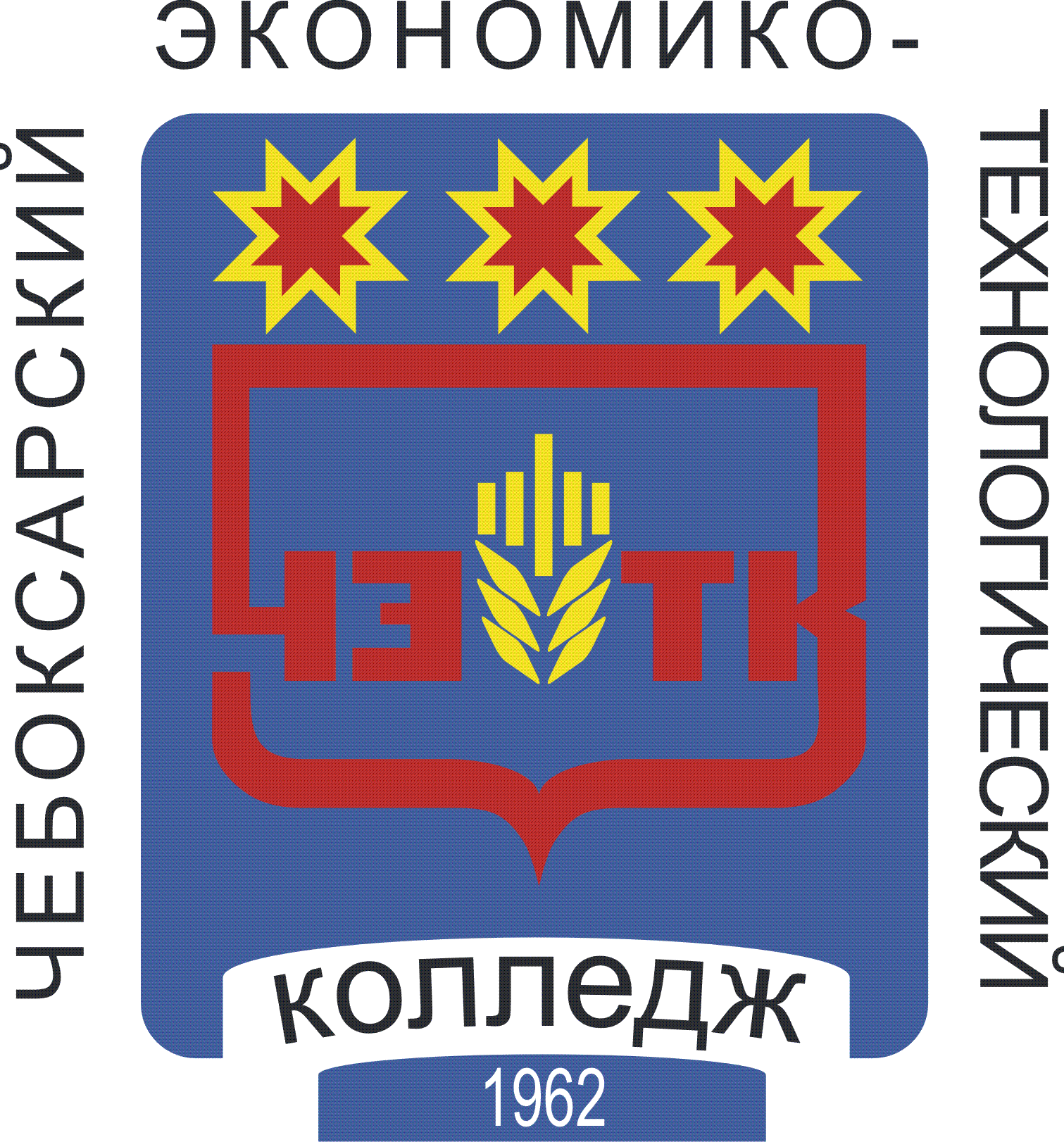 рабочая ПРОГРАММа УЧЕБНОго предметаУПУУ.11 Экономикаспециальность среднего профессионального образования38.02.07 Банковское делоЧебоксары 2022 РАССМОТРЕНАна заседании ЦКэкономических и социально-юридических дисциплинПротокол №____ от « ___ » _______________ 202_ г.Председатель ЦК: _______________ / В.Д. Павлова /Разработчик:Павлова И.Т., преподаватель социально-экономических дисциплин « ___ » _______________ 202_ г.СОДЕРЖАНИЕ1. ПАСПОРТ РАБОЧЕЙ ПРОГРАММЫ УЧЕБНОго предмета.........................42. СТРУКТУРА и содержание УЧЕБНОго предмета...................................83. условия реализации РАБОЧЕЙ программы учебного предмета…………………………………………………….……………………….114. КОНТРОЛЬ И ОЦЕНКА РЕЗУЛЬТАТОВ ОСВОЕНИЯ ПРЕДМЕТА……….…..131. ПАСПОРТ РАБОЧЕЙ ПРОГРАММЫ УЧЕБНОГО ПРЕДМЕТА«ЭКОНОМИКА»1.1. Область применения программыРабочая программа учебного предмета является частью основной профессиональной образовательной программы в соответствии с ФГОС для специальности 38.02.07 Банковское дело1.2. Место предмета в структуре основной профессиональной образовательной программы:Учебный предмет «Экономика» является профильной дисциплиной общеобразовательного цикла.1.3. Цели и задачи предмета – требования к результатам освоения предмета:1.3.1	Планируемые личностные результаты:Личностные результаты в сфере отношений обучающихся к себе, к своему здоровью, к познанию себя:ориентация обучающихся на достижение личного счастья, реализацию позитивных жизненных перспектив, инициативность, креативность, готовность и способность к личностному самоопределению, способность ставить цели и строить жизненные планы;готовность и способность обеспечить себе и своим близким достойную жизнь в процессе самостоятельной, творческой и ответственной деятельности;готовность и способность обучающихся к отстаиванию личного достоинства, собственного мнения, готовность и способность вырабатывать собственную позицию по отношению к общественно-политическим событиям прошлого и настоящего на основе осознания и осмысления истории, духовных ценностей и достижений нашей страны;готовность и способность обучающихся к саморазвитию и самовоспитанию в соответствии с общечеловеческими ценностями и идеалами гражданского общества, потребность в физическом самосовершенствовании, занятиях спортивно-оздоровительной деятельностью;принятие и реализация ценностей здорового и безопасного образа жизни, бережное, ответственное и компетентное отношение к собственному физическому и психологическому здоровью; неприятие вредных привычек: курения, употребления алкоголя, наркотиков.Личностные результаты в сфере отношений обучающихся к России как к Родине (Отечеству): российская идентичность, способность к осознанию российской идентичности в поликультурном социуме, чувство причастности к историко-культурной общности российского народа и судьбе России, патриотизм, готовность к служению Отечеству, его защите; уважение к своему народу, чувство ответственности перед Родиной, гордости за свой край, свою Родину, прошлое и настоящее многонационального народа России, уважение к государственным символам (герб, флаг, гимн);формирование уважения к русскому языку как государственному языку Российской Федерации, являющемуся основой российской идентичности и главным фактором национального самоопределения;воспитание уважения к культуре, языкам, традициям и обычаям народов, проживающих в Российской Федерации.Личностные результаты в сфере отношений обучающихся к закону, государству и к гражданскому обществу: гражданственность, гражданская позиция активного и ответственного члена российского общества, осознающего свои конституционные права и обязанности, уважающего закон и правопорядок, осознанно принимающего традиционные национальные и общечеловеческие гуманистические и демократические ценности, готового к участию в общественной жизни;признание неотчуждаемости основных прав и свобод человека, которые принадлежат каждому от рождения, готовность к осуществлению собственных прав и свобод без нарушения прав и свобод других лиц, готовность отстаивать собственные права и свободы человека и гражданина согласно общепризнанным принципам и нормам международного права и в соответствии с Конституцией Российской Федерации, правовая и политическая грамотность;мировоззрение, соответствующее современному уровню развития науки и общественной практики, основанное на диалоге культур, а также различных форм общественного сознания, осознание своего места в поликультурном мире; интериоризация ценностей демократии и социальной солидарности, готовность к договорному регулированию отношений в группе или социальной организации;готовность обучающихся к конструктивному участию в принятии решений, затрагивающих их права и интересы, в том числе в различных формах общественной самоорганизации, самоуправления, общественно значимой деятельности; приверженность идеям интернационализма, дружбы, равенства, взаимопомощи народов; воспитание уважительного отношения к национальному достоинству людей, их чувствам, религиозным убеждениям;  готовность обучающихся противостоять идеологии экстремизма, национализма, ксенофобии; коррупции; дискриминации по социальным, религиозным, расовым, национальным признакам и другим негативным социальным явлениям. Личностные результаты в сфере отношений обучающихся с окружающими людьми: нравственное сознание и поведение на основе усвоения общечеловеческих ценностей, толерантного сознания и поведения в поликультурном мире, готовности и способности вести диалог с другими людьми, достигать в нем взаимопонимания, находить общие цели и сотрудничать для их достижения; принятие гуманистических ценностей, осознанное, уважительное и доброжелательное отношение к другому человеку, его мнению, мировоззрению;способность к сопереживанию и формирование позитивного отношения к людям, в том числе к лицам с ограниченными возможностями здоровья и инвалидам; бережное, ответственное и компетентное отношение к физическому и психологическому здоровью других людей, умение оказывать первую помощь;формирование выраженной в поведении нравственной позиции, в том числе способности к сознательному выбору добра, нравственного сознания и поведения на основе усвоения общечеловеческих ценностей и нравственных чувств (чести, долга, справедливости, милосердия и дружелюбия); развитие компетенций сотрудничества со сверстниками, детьми младшего возраста, взрослыми в образовательной, общественно полезной, учебно-исследовательской, проектной и других видах деятельности. Личностные результаты в сфере отношений обучающихся к окружающему миру, живой природе, художественной культуре: мировоззрение, соответствующее современному уровню развития науки, значимости науки, готовность к научно-техническому творчеству, владение достоверной информацией о передовых достижениях и открытиях мировой и отечественной науки, заинтересованность в научных знаниях об устройстве мира и общества;готовность и способность к образованию, в том числе самообразованию, на протяжении всей жизни; сознательное отношение к непрерывному образованию как условию успешной профессиональной и общественной деятельности; экологическая культура, бережное отношения к родной земле, природным богатствам России и мира; понимание влияния социально-экономических процессов на состояние природной и социальной среды, ответственность за состояние природных ресурсов; умения и навыки разумного природопользования, нетерпимое отношение к действиям, приносящим вред экологии; приобретение опыта эколого-направленной деятельности;эстетическое отношения к миру, готовность к эстетическому обустройству собственного быта. Личностные результаты в сфере отношений обучающихся к семье и родителям, в том числе подготовка к семейной жизни:ответственное отношение к созданию семьи на основе осознанного принятия ценностей семейной жизни; положительный образ семьи, родительства (отцовства и материнства), интериоризация традиционных семейных ценностей. Личностные результаты в сфере отношения обучающихся к труду, в сфере социально-экономических отношений:уважение ко всем формам собственности, готовность к защите своей собственности, осознанный выбор будущей профессии как путь и способ реализации собственных жизненных планов;готовность обучающихся к трудовой профессиональной деятельности как к возможности участия в решении личных, общественных, государственных, общенациональных проблем;потребность трудиться, уважение к труду и людям труда, трудовым достижениям, добросовестное, ответственное и творческое отношение к разным видам трудовой деятельности;готовность к самообслуживанию, включая обучение и выполнение домашних обязанностей.Личностные результаты в сфере физического, психологического, социального и академического благополучия обучающихся:физическое, эмоционально-психологическое, социальное благополучие обучающихся в жизни образовательной организации, ощущение детьми безопасности и психологического комфорта, информационной безопасности.1.3.3	Планируемые предметные результаты:В результате изучения учебного предмета «Экономика» на уровне среднего общего образования:Выпускник на углубленном уровне получит возможность научиться:Основные концепции экономикиПроводить анализ достоинств и недостатков типов экономических систем;анализировать события общественной и политической жизни с экономической точки зрения, используя различные источники информации;применять теоретические знания по экономике для практической деятельности и повседневной жизни;использовать приобретенные знания для выполнения практических заданий, основанных на ситуациях, связанных с описанием состояния российской экономики;использовать приобретенные ключевые компетенции при выполнении учебно-исследовательских проектов, нацеленных на решение основных экономических проблем;находить информацию по предмету экономической теории из источников различного типа;отделять основную информацию от второстепенной, критически оценивать достоверность полученной информации из неадаптированных источников по экономической теории.МикроэкономикаПрименять полученные теоретические и практические знания для определения экономически рационального поведения;использовать приобретенные знания для экономически грамотного поведения в современном мире;сопоставлять свои потребности и возможности, оптимально распределять свои материальные и трудовые ресурсы, составлять семейный бюджет;грамотно применять полученные знания для оценки собственных экономических действий в качестве потребителя, члена семьи и гражданина;объективно оценивать эффективность деятельности предприятия;проводить анализ организационно-правовых форм крупного и малого бизнеса;объяснять практическое назначение франчайзинга и сферы его применения;выявлять и сопоставлять различия между менеджментом и предпринимательством;определять практическое назначение основных функций менеджмента;определять место маркетинга в деятельности организации;определять эффективность рекламы на основе ключевых принципов ее создания;сравнивать рынки с интенсивной и несовершенной конкуренцией;понимать необходимость соблюдения предписаний, предлагаемых в договорах по кредитам, ипотеке и в  трудовых договорах;использовать приобретенные знания для выполнения практических заданий, основанных на ситуациях, связанных с описанием состояния российской экономики;использовать знания о формах предпринимательства в реальной жизни;выявлять предпринимательские способности;анализировать и извлекать информацию по микроэкономике из источников различного типа и источников, созданных в различных знаковых системах (текст, таблица, график, диаграмма, аудиовизуальный ряд и др.);объективно оценивать и критически относиться к недобросовестной рекламе в средствах массовой информации;применять полученные экономические знания для эффективного исполнения основных социально-экономических ролей заемщика и акционера.МакроэкономикаПреобразовывать и использовать экономическую информацию по макроэкономике для решения практических вопросов в учебной деятельности;применять полученные теоретические и практические знания для эффективного использования основных социально-экономических ролей наемного работника и налогоплательщика в конкретных ситуациях;объективно оценивать экономическую информацию, критически относиться к псевдонаучной информации по макроэкономическим вопросам;анализировать события общественной и политической мировой жизни с экономической точки зрения, используя различные источники информации;определять на основе различных параметров возможные уровни оплаты труда;на примерах объяснять разницу между основными формами заработной платы и стимулирования труда;применять теоретические знания по макроэкономике для практической деятельности и повседневной жизни;оценивать влияние инфляции и безработицы на экономическое развитие государства;анализировать и извлекать информацию по заданной теме из источников различного типа и источников, созданных в различных знаковых системах;грамотно обращаться с деньгами в повседневной жизни;решать с опорой на полученные знания познавательные и практические задачи, отражающие типичные экономические задачи по макроэкономике;отделять основную информацию от второстепенной, критически оценивать достоверность полученной информации из неадаптированных источников по макроэкономике;использовать экономические понятия по макроэкономике в проектной деятельности;разрабатывать и реализовывать проекты экономической и междисциплинарной направленности на основе полученных экономических знаний и ценностных ориентиров.Международная экономикаОбъективно оценивать экономическую информацию, критически относиться к псевдонаучной информации по международной торговле;применять теоретические знания по международной экономике для практической деятельности и повседневной жизни;использовать приобретенные знания для выполнения практических заданий, основанных на ситуациях, связанных с покупкой и продажей валюты;отделять основную информацию от второстепенной, критически оценивать достоверность полученной информации из неадаптированных источников по глобальным экономическим проблемам;использовать экономические понятия в проектной деятельности;определять влияние факторов, влияющих на валютный курс;приводить примеры использования различных форм международных расчетов;разрабатывать и реализовывать проекты экономической и междисциплинарной направленности на основе полученных экономических знаний и ценностных ориентиров, связанных с описанием состояния российской экономики в современном мире;анализировать текст экономического содержания по международной экономике.1.4. Количество часов на освоение программы дисциплинымаксимальной учебной нагрузки обучающегося 156 часа, в том числе:обязательной аудиторной учебной нагрузки обучающегося 140 часов;самостоятельной работы обучающегося 8 часов,  консультация – 2 часа,промежуточная аттестация в виде экзамена – 6 часов2. СТРУКТУРА и содержание УЧЕБНОЙ ДИСЦИПЛИНЫ2.1. Объем учебной дисциплины и виды учебной работы2.2. Тематический план и содержание учебной дисциплины ОУД.11 Экономика3. условия реализации программы дисциплины3.1. Материально-техническое обеспечениеРеализация программы дисциплины требует наличия учебного кабинета социально-экономических дисциплин.Оборудование учебного кабинета:- кабинет оснащен учебными двухместными столами (16),- стульями ученическими (32),- рабочее место преподавателя,Технические средства обучения:- электронные пособия по основным разделам дисциплины.3.2. Информационное обеспечение обученияОсновные источники:1.  Экономика для профессий и специальностей социально-экономического профиля;                  учеб. Для студ. Учреждений сред. Проф. образования / А.И.Гомола, В.Е.Кириллов, П.А.Жанин. – М.: Издательский центр «Академия», 2017. – 352 с.2. Королева Г.Э. Экономика 10-11 кл: базовый уровень: учебник для учащихся общеобразовательных организаций / Г.Э. Королева, Т.В. Бурмистрова. – 3-е изд., испр. и доп. – М.: Вентана-Граф, 2015.Дополнительные источники:1. Котерова Н.П. Экономика организации: учебник для студ. учреждений сред. проф. образования / Н.П. Котерова. – 6-е изд., стер. – М.: ИЦ Академия, 2014.Интернет-ресурсы:http://www.eed.ru - Журнал «Экономика и образование сегодня»http://www.gks.ru - Федеральная служба государственной статистики: базы данных, статистическая информацияhttp://economicus.ru - Economicus.Ru: экономический портал. Проект Института «Экономическая школа»http://50.economicus.ru - 50 лекций по микроэкономикеhttp://econom.nsc.ru/jep/ - Виртуальная экономическая библиотекаhttp://econom.nsu.ru/dovuz/journal/ - Вопросы школьного экономического образования: международный учебно-методический журналhttp://gallery.economicus.ru - Галерея экономистовhttp://www.economics.ru - Интернет-сервер «АКДИ Экономика и жизнь»http://www.nasledie.ru - Информационно-аналитический портал «Наследие»http://infoteka.economicus.ru - Инфотека «Основы экономики»http://www.aup.ru/books - Книги по экономике, финансам, менеджменту и маркетингуhttp://hsemacro.narod.ru - Макроэкономика4. КОНТРОЛЬ И ОЦЕНКА РЕЗУЛЬТАТОВ ОСВОЕНИЯ УЧЕБНОГО ПРЕДМЕТАКонтроль и оценка результатов освоения учебного предмета осуществляется преподавателем в процессе проведения теоретических, практических занятий, тестирования, зачетов, дифференцированных зачетов, экзаменов, а также в ходе выполнения обучающимися индивидуальных заданий (индивидуальных проектов).Разработана в соответствии с требованиями Федерального государственного образовательного стандарта среднего общего образования и на основе примерной основной образовательной программы среднего образования, одобренной решением ФУМО общего образования (протокол от 28.06.2016 г. № 2/16-з), с учетом требований ФГОС СПО по специальности 38.02.01 Банковское делоУТВЕРЖДЕНАПриказом №353       от "30" августа 2022г...Вид учебной работыОбъем часовМаксимальная учебная нагрузка (всего)156Обязательная аудиторная учебная нагрузка (всего)140в том числе:теоретическое обучение140лабораторные занятия-практические занятия-контрольные работы-Самостоятельная работа обучающегося (всего)8в том числе:Работа над индивидуальным проектом: подготовка сообщений по различным экономическим темам, с использованием Интернет источников и других средств информации8консультация2Промежуточная аттестация в форме дифференцированного зачета, экзамена6Наименование разделов и темСодержание учебного материала, лабораторные и практические работы, самостоятельная работа обучающихся, курсовая работ (проект)Содержание учебного материала, лабораторные и практические работы, самостоятельная работа обучающихся, курсовая работ (проект)Объем часовУровень освоения12234ВведениеСодержание учебного материалаСодержание учебного материала6Введение1Содержание дисциплины и ее задачи. Связь с другими дисциплинами, с теорией и практикой рыночной экономики.61Введение2Значение дисциплины для подготовки специалистов в условиях многообразия и равноправия различных форм собственности.1Введение3История развития экономической мысли.1Тема 1Экономика и экономическая наукаСодержание учебного материалаСодержание учебного материала22Тема 1Экономика и экономическая наука4Понятие экономики. Экономические потребности общества.Свободные и экономические блага общества.Важнейшие экономические ресурсы: труд, земля, капитал, предпринимательство.Ограниченность экономических ресурсов. Границы производственных возможностей.221Тема 1Экономика и экономическая наука5Финансовая грамотность, зачем быть финансово грамотным.1Тема 1Экономика и экономическая наука6Финансовый план – путь к достижению цели.1Тема 1Экономика и экономическая наука7Факторы производства. Плата за факторы производства.Заработная плата. Прибыль.. Рента. Земельная рента.1Тема 1Экономика и экономическая наука8Экономический выбор. Метод научной абстракции. Стоимость. Потребительная и меновая стоимость. Альтернативная стоимость. Альтернативные затраты.1Тема 1Экономика и экономическая наука9Типы экономических систем.Традиционная экономика. 1,2Тема 1Экономика и экономическая наука10Административно-командная экономика1Тема 1Экономика и экономическая наука11. Смешанная экономика. Модели смешанной экономики. Участие государства в хозяйственной деятельности.1,2Тема 1Экономика и экономическая наука12Понятие собственности. Собственность как основа социально-экономических отношений. 1,2Тема 1Экономика и экономическая наука13Собственность как экономическая категория в современном понимании. Формы собственности: государственная, муниципальная, частная.1Тема 1Экономика и экономическая наука14Границы производственных возможностей. Построение кривой производственных возможностей.1,2Тема 2Семейный бюджетСодержание учебного материалаСодержание учебного материала4Тема 2Семейный бюджет15Семейный бюджет. Источники доходов семьи. Основные статьи расходов. Основные статьи расходов. Личный располагаемый доход. Реальная и номинальная заработная плата и реальные и номинальные доходы.41,2Тема 2Семейный бюджет16Суверенитет потребителя. Рациональность потребителя и свобода выбора. Теория предельной полезности. Потребительское равновесие. Эффект замещения. Эффект дохода. Излишек потребителя. Бюджетная линия потребителя. Кривые безразличия.1Тема 3Рыночная экономикаСодержание учебного материалаСодержание учебного материала16Тема 3Рыночная экономика17Круговорот производства и обмена продукции в экономической системе. Закон спроса. Факторы, влияющие на спрос. Агрегированная функция спроса161Тема 3Рыночная экономика18Закон предложения. Концепция равновесия рынка. Устойчивость равновесия.1Тема 3Рыночная экономика19Эластичность спроса по цене. Эластичность спроса по доходу. Перекрестная эластичность спроса. Эластичность предложения. Рыночные структуры. Анализ спроса и предложения, рыночного равновесия. Решение задач.1Тема 3Рыночная экономика20Экономика фирмы: цели, организационные формы. Предприятие (фирма). Предприятие (фирма). Основные признаки предприятия. Предпринимательская деятельность. Виды предпринимательской деятельности.1,2Тема 3Рыночная экономика21Цели предпринимательской деятельности. Структура целей организации, ее миссия. Классификация предприятий. Организационно-правовые формы предприятий.1Тема 3Рыночная экономика22Производство, производительность труда. Цели предпринимательской деятельности. Структура целей организации, ее миссия. Классификация предприятий.1Тема 3Рыночная экономика23Общая производственная структура предприятия. Характеристика производительности труда.1Тема 3Рыночная экономика24Издержки предприятия и себестоимость его продукции. Классификация издержек предприятия Дифференцированный зачет.1,2Тема 4Труд и заработная платаСодержание учебного материалаСодержание учебного материала14Тема 4Труд и заработная плата1Проблемы спроса на экономические ресурсы. Фактор труд и его цена. Рынок труда и его субъекты. 141Тема 4Труд и заработная плата2Цена труда. Понятие заработной платы.1,2Тема 4Труд и заработная плата3Номинальная и реальная заработная плата. Организация оплаты труда. 1Тема 4Труд и заработная плата4Форма оплаты труда. Поощрительные системы оплаты труда.1Тема 4Труд и заработная плата5Безработица. Фрикционная безработица. Структурная безработица. Циклическая безработица..1,2Тема 4Труд и заработная плата6Политика государства в области занятости населения. Решение задач с использованием закона Оукена.1Тема 4Труд и заработная плата7Управление занятостью. Правовая основа деятельности профсоюзов1Тема 5Деньги и банкиСодержание учебного материалаСодержание учебного материала16Тема 5Деньги и банки8Деньги: сущность и функции. Деньги как средство обращения. Деньги как мера стоимости. Деньги как средство накопления. Деньги как средство платежа161Тема 5Деньги и банки9Проблема ликвидности. Закон денежного обращения.1Тема 5Деньги и банки10Понятие банковской системы. Двухуровневая банковская система РФ. Правовое положение Центрального банка РФ. Основные функции и задачи ЦБ РФ. 1Тема 5Деньги и банки11Инструменты и методы проведения кредитно-денежной политики. Понятие и функции коммерческих банков.1Тема 5Деньги и банки12Инфляция. Измерение уровня инфляции. Типы инфляции1,2Тема 5Деньги и банки13Причины возникновения инфляции. Инфляция спроса. Инфляция предложения1Тема 5Деньги и банки14Социально-экономические последствия инфляции. Государственная система антиинфляционных мер.1Тема 5Деньги и банки15Закон денежного обращения. Уравнение обмена И.Фишера, решение задач.1,2Тема 6Государство и экономикаСодержание учебного материалаСодержание учебного материала38Тема 6Государство и экономика16Государство как рыночный субъект. Экономические функции государства.Принципы и цели государственного регулирования. 381Тема 6Государство и экономика17Правовое регулирование экономики.Финансовое регулирование. Социальное регулирование. Общественные блага и спрос на них.1Тема 6Государство и экономика18Система налогообложения. Принципы и методы построения налоговой системы.1Тема 6Государство и экономика19Система и функции налоговых органов.1Тема 6Государство и экономика20Понятие налогов. Виды налогов. Элементы налога и способы его взимания.1Тема 6Государство и экономика21Понятие государственного бюджета. Основные статьи доходов государственного бюджета.Структура бюджетных расходов. 1Тема 6Государство и экономика22Виды государственного бюджета. Дефицит и профицит государственного бюджета1Тема 6Государство и экономика23Роль государства в кругообороте доходов и расходов. Государственный долг и его структура.1Тема 6Государство и экономика24Понятие валового внутреннего продукта. Цели национального производства и состав ВВП. 1Тема 6Государство и экономика25Методы расчета ВВП. Метод потока расходов. Метод потока доходов. Метод добавленной стоимости. Неравенство доходов и его измерение. Номинальный и реальный ВВП.1,2Тема 6Государство и экономика26Экономический цикл. 1,2Тема 6Государство и экономика27Экономический рост. Содержание  и  измерение  экономического  роста.  Экстенсивные  и  интенсивные  факторы  роста.1Тема 6Государство и экономика28Понятие кредитно-денежной политики. Цели и задачи кредитно-денежной политики. 1Тема 6Государство и экономика29Инструменты кредитно-денежной политики. Политика «дорогих» и «дешевых» денег. Эффективность и границы денежно-кредитного регулирования.1Тема 6Государство и экономика30Неравенство доходов и его измерение. Номинальный и реальный ВВП. 1Тема 6Государство и экономика31Кривая Лоренца, решение задач.1,2Тема 6Государство и экономика32Экономический цикл. Основные факторы экономического роста. Решение эадач.1Тема 6Государство и экономика33Темпы экономического роста. Причины, порождающие необходимость в экономическом росте. 1,2Тема 6Государство и экономика34Сущность экономического роста и его измерение. Ограниченность ресурсов и ее значение для экономического роста1,2Тема 7Международная экономикаСодержание учебного материалаСодержание учебного материала24Тема 7Международная экономика35Международная торговля и мировой рынок. Международное разделение труда. Элементы теории сравнительных преимуществ. 241Тема 7Международная экономика36Международная торговая политика. Протекционизм в международной торговой политике. Фритредерство. Таможенная пошлина. Государственная политика в области международной торговли.1Тема 7Международная экономика37Понятие валюты. Валютный курс и его характеристики. Спот-курс.. Форвардный курс. Конвертируемость валюты. Динамика валютного курса1Тема 7Международная экономика38Факторы, определяющие валютные курсы: объем денежной массы, объем валового внутреннего продукта, паритет покупательной способности, колебания циклического характера, различия в процентных ставках и переливы капитала, ожидания относительно будущей динамики валютного курса.1,2Тема 7Международная экономика39Международное  движение  капиталов.  Платежный  баланс.  1,2Тема 7Международная экономика40Международная миграция рабочей силы, центры эмиграции и иммиграции.Тема 7Международная экономика41Международная торговля услугами, мировой рынок услуг.Тема 7Международная экономика42Международная  экономическая интеграция. Основные формы1,2Тема 7Международная экономика43Современная экономика России: особенности и основные проблемы. Уровень жизни  в  России в сопоставлении с другими странами.1Тема 7Международная экономика44Экономические реформы в России. Экономический рост. Рыночные преобразования в  России в 90 годах XX века. Содержание рыночных преобразований на современном  этапе  развития.1,2Тема 7Международная экономика45Глобальные социально-экономические проблемы. 1Тема 7Международная экономика46Пути решения глобальных социально-экономических проблем.1Тема 7Международная экономикаВсего 140Тема 7Международная экономикаСамостоятельная работа обучающихсяИспользуя дополнительные источники информации, Интернет-ресурсы, разработать индивидуальные проекты по примерным темам:Практическая функция экономической теории и ее реализация в современный период развития хозяйства.Абсолютная и относительная ограниченность ресурсов и благ.Время как фактор производства.Национальное хозяйство – часть мировой хозяйственной системы.Мировое хозяйство и его эволюция.Место России в международном разделении труда.Международная торговля и ее особенности на современном этапе.Противоречия глобализации.Глобальные проблемы человечества.Субъекты рынка и их характеристика.Границы рыночных отношений.Отличительные черты современного рынка.Государственная политика занятости и регулирования безработицы.Система социальной защищенности граждан в условиях рынка.История банков с древнейших времен и до наших дней.Роль золотого стандарта в развитии мировой экономики.Доходы и расходы государственного бюджета, их структура и роль в экономическом росте производства.Структура государственного бюджета: соотношение статей и методы регулированияСамостоятельная работа обучающихсяИспользуя дополнительные источники информации, Интернет-ресурсы, разработать индивидуальные проекты по примерным темам:Практическая функция экономической теории и ее реализация в современный период развития хозяйства.Абсолютная и относительная ограниченность ресурсов и благ.Время как фактор производства.Национальное хозяйство – часть мировой хозяйственной системы.Мировое хозяйство и его эволюция.Место России в международном разделении труда.Международная торговля и ее особенности на современном этапе.Противоречия глобализации.Глобальные проблемы человечества.Субъекты рынка и их характеристика.Границы рыночных отношений.Отличительные черты современного рынка.Государственная политика занятости и регулирования безработицы.Система социальной защищенности граждан в условиях рынка.История банков с древнейших времен и до наших дней.Роль золотого стандарта в развитии мировой экономики.Доходы и расходы государственного бюджета, их структура и роль в экономическом росте производства.Структура государственного бюджета: соотношение статей и методы регулирования8КонсультацияКонсультацияКонсультация2Промежуточная аттестация в виде экзаменаПромежуточная аттестация в виде экзаменаПромежуточная аттестация в виде экзамена6Всего:Всего:Всего:156